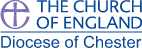 Appointment as foundation governor to ……………………………………….. CE SchoolIn order to achieve the best outcomes possible for the children who attend our school it is essential that the governors appointed to the governing body have the commitment and skills to lead the school forward. To ensure the best mix of skills and experience we ask that you complete this expression of interest form detailing the reasons for your application and any skills, experience or training that you feel is relevant to the needs of the governing body of our school. In order to help with this, a list of skills and experience is found overleaf. No governor will have all of those listed but it is hoped that as many as possible will be found within the whole governing body. Training will also be provided to help develop skills and knowledge.Foundation governors are specifically appointed in church schools for the purpose of ensuring that the ‘religious character, is preserved and developed’ and so we ask that you consider the ‘Foundation governor expectations’ prior to completing the form. You will also need the nomination/election form signed by your minister or other church officer to confirm your church commitment.We thank you for your interest and look forward to receiving your form.Please return your form to either St Mary’s School, Sale or St Mary’s Church, Ashton-on-MerseyGovernor application formWhy do you wish to be a member of the Governing Body?If ‘yes’, please give details and any particular experience (such as chairing subcommittees)For those standing to be re-appointed – please fill in the training record at the end of the document and in the following box indicate what you feel your impact has been during your term of office and the evidence for this:[A] Skills required by all governorsA commitment to the education and personal development of childrenAn commitment to support the Church foundation of the school/academyA commitment to give time to the school/academy in terms of attendance at meetings, preparation for meetings, visiting the school and attendance at trainingGood interpersonal skillsThe ability to work as part of a teamThe ability to plan carefully and manage timeThe confidence to ask challenging questions and hold professionals to accountPlease comment on any skills listed above in [A] that you feel you have[B] Knowledge or experience in some of these areas:Church school ethos (Please ensure this area is referenced in your response)Current education legislationCurriculumChristian worship Religious EducationSpecial Educational NeedsSafeguarding Early Years’ EducationSelf-evaluation and the ability to assess impactData analysis and statisticsThe Ofsted inspection processThe Denominational inspection processProject managementFinancial proceduresDetermining best valueHuman resources/personnelPerformance management and appraisalICTCommunicationSchool buildings and maintenanceThe ability to chair effective meetingsIf you have any of the knowledge or experience or training in the areas listed above in [B], please give details.Please continue on a separate sheet if requiredAre you employed at the school?	 YES/NOIf YES, what is your role? Are you a parent of a child currently attending the school? YES/NOName:Address:Email:Tel:Have you experience of being a school governor? YES / NOSignedDate